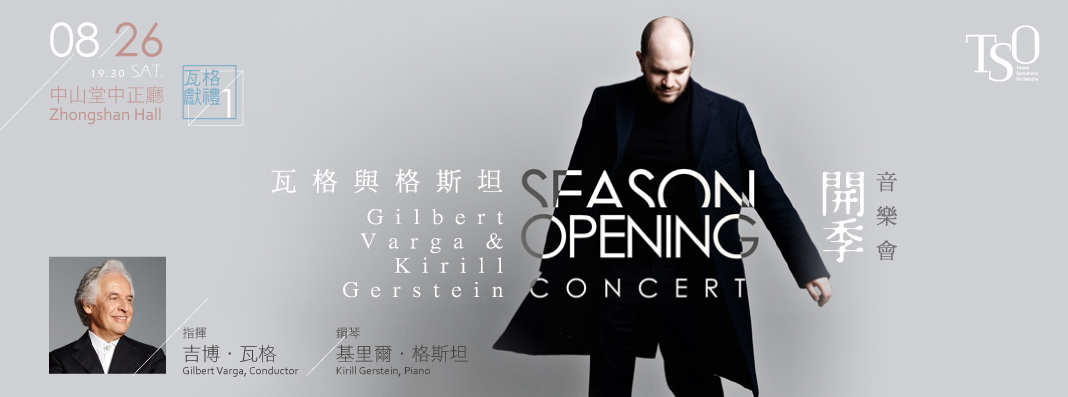 首席指揮吉博．瓦格及TSO以浪漫樂派經典曲目開啟樂季，邀請2001年魯賓斯坦鋼琴大賽首獎得主基里爾．格斯坦共同演出布拉姆斯《第二號鋼琴協奏曲》，以精湛、無瑕的技巧來演繹此展現獨奏家與樂團既競爭又合作的登峰之作！本場將呈獻孟德爾頌最後完成的交響曲作品－第三號交響曲《蘇格蘭》，帶領觀眾一同透過音樂跟隨著作曲家當年的足跡，品味旅程中的啟發與無限想像。臺北市立交響樂團《開季音樂會－瓦格與格斯坦》音樂會【8折優惠 專屬訂票單】敬請於8/24前回填表單臺北市立交響樂團《開季音樂會－瓦格與格斯坦》音樂會【8折優惠 專屬訂票單】敬請於8/24前回填表單臺北市立交響樂團《開季音樂會－瓦格與格斯坦》音樂會【8折優惠 專屬訂票單】敬請於8/24前回填表單臺北市立交響樂團《開季音樂會－瓦格與格斯坦》音樂會【8折優惠 專屬訂票單】敬請於8/24前回填表單臺北市立交響樂團《開季音樂會－瓦格與格斯坦》音樂會【8折優惠 專屬訂票單】敬請於8/24前回填表單臺北市立交響樂團《開季音樂會－瓦格與格斯坦》音樂會【8折優惠 專屬訂票單】敬請於8/24前回填表單臺北市立交響樂團《開季音樂會－瓦格與格斯坦》音樂會【8折優惠 專屬訂票單】敬請於8/24前回填表單填寫日期：106年   月   日填寫日期：106年   月   日填寫日期：106年   月   日填寫日期：106年   月   日填寫日期：106年   月   日填寫日期：106年   月   日填寫日期：106年   月   日姓名電話手機手機演出日期／地點／票價演出日期／地點／票價3005005008001,0008月26日（六）19:30 臺北市中山堂中正廳8月26日（六）19:30 臺北市中山堂中正廳原票價小計：    元x   張x 8折 =            元原票價小計：    元x   張x 8折 =            元原票價小計：    元x   張x 8折 =            元原票價小計：    元x   張x 8折 =            元原票價小計：    元x   張x 8折 =            元原票價小計：    元x   張x 8折 =            元原票價小計：    元x   張x 8折 =            元取票、付款方式□親至北市交辦公室取票付現（地址：臺北市松山區八德路三段25號7樓 研究推廣組 熊小姐，請攜此訂票表，週一～週五，09:00-12:00、13:30-17:30）□音樂會現場取票付現（音樂會當日18:50起，於臺北市中山堂一樓大門旁「北市交寄票口」取票）□臨櫃匯款（匯費自付，ATM無法轉入此帳號）於音樂會現場取票匯款銀行：臺北富邦銀行公庫部｜戶名：臺北市立交響樂團其他雜項收入｜帳號：16151051002026取票、付款方式□親至北市交辦公室取票付現（地址：臺北市松山區八德路三段25號7樓 研究推廣組 熊小姐，請攜此訂票表，週一～週五，09:00-12:00、13:30-17:30）□音樂會現場取票付現（音樂會當日18:50起，於臺北市中山堂一樓大門旁「北市交寄票口」取票）□臨櫃匯款（匯費自付，ATM無法轉入此帳號）於音樂會現場取票匯款銀行：臺北富邦銀行公庫部｜戶名：臺北市立交響樂團其他雜項收入｜帳號：16151051002026取票、付款方式□親至北市交辦公室取票付現（地址：臺北市松山區八德路三段25號7樓 研究推廣組 熊小姐，請攜此訂票表，週一～週五，09:00-12:00、13:30-17:30）□音樂會現場取票付現（音樂會當日18:50起，於臺北市中山堂一樓大門旁「北市交寄票口」取票）□臨櫃匯款（匯費自付，ATM無法轉入此帳號）於音樂會現場取票匯款銀行：臺北富邦銀行公庫部｜戶名：臺北市立交響樂團其他雜項收入｜帳號：16151051002026取票、付款方式□親至北市交辦公室取票付現（地址：臺北市松山區八德路三段25號7樓 研究推廣組 熊小姐，請攜此訂票表，週一～週五，09:00-12:00、13:30-17:30）□音樂會現場取票付現（音樂會當日18:50起，於臺北市中山堂一樓大門旁「北市交寄票口」取票）□臨櫃匯款（匯費自付，ATM無法轉入此帳號）於音樂會現場取票匯款銀行：臺北富邦銀行公庫部｜戶名：臺北市立交響樂團其他雜項收入｜帳號：16151051002026取票、付款方式□親至北市交辦公室取票付現（地址：臺北市松山區八德路三段25號7樓 研究推廣組 熊小姐，請攜此訂票表，週一～週五，09:00-12:00、13:30-17:30）□音樂會現場取票付現（音樂會當日18:50起，於臺北市中山堂一樓大門旁「北市交寄票口」取票）□臨櫃匯款（匯費自付，ATM無法轉入此帳號）於音樂會現場取票匯款銀行：臺北富邦銀行公庫部｜戶名：臺北市立交響樂團其他雜項收入｜帳號：16151051002026取票、付款方式□親至北市交辦公室取票付現（地址：臺北市松山區八德路三段25號7樓 研究推廣組 熊小姐，請攜此訂票表，週一～週五，09:00-12:00、13:30-17:30）□音樂會現場取票付現（音樂會當日18:50起，於臺北市中山堂一樓大門旁「北市交寄票口」取票）□臨櫃匯款（匯費自付，ATM無法轉入此帳號）於音樂會現場取票匯款銀行：臺北富邦銀行公庫部｜戶名：臺北市立交響樂團其他雜項收入｜帳號：16151051002026取票、付款方式□親至北市交辦公室取票付現（地址：臺北市松山區八德路三段25號7樓 研究推廣組 熊小姐，請攜此訂票表，週一～週五，09:00-12:00、13:30-17:30）□音樂會現場取票付現（音樂會當日18:50起，於臺北市中山堂一樓大門旁「北市交寄票口」取票）□臨櫃匯款（匯費自付，ATM無法轉入此帳號）於音樂會現場取票匯款銀行：臺北富邦銀行公庫部｜戶名：臺北市立交響樂團其他雜項收入｜帳號：16151051002026